台中市關懷社區協會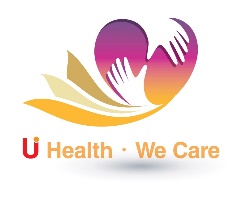                        身心障礙支持服務核心課程訓練活動招生簡章地址：台中市西區自由路一段103-1號2F電話：(04)22220008    傳真：(04)2222-0089一、課程目標在長照2.0全面性整合照顧服務的趨勢下，協助照顧服務員逐步了解身心障礙者之服務特殊性，規劃適切性的服務乃是專業人力養成的必修課，因此希望藉由『身心障礙支持服務核心課程訓練』，提供第一線照顧服務人員溝通與照顧技巧指導、身心障礙的健康照顧及日常生活支持等課程，以滿足社區身心障礙者多元化與個別性之照顧需求，培植強化照顧服務員對身心障礙者的照顧知能，減少照顧服務工作上的挫折，提供以身心障礙者為中心的個別化優質服務。二、就業展望現今社會人口老化快速成長，及慢性病與功能障礙的盛行率急遽上升，造就我國長期照護人力及大      之需求；為因應我國長期照顧十年計畫2.0及長照保險的推動，照顧服務員就業市場需求量增加，故藉由專業能力學習之計畫，讓參訓人員於受訓研習完成後，能於安養護機構、老人福利/身障福利機構、居家服務、日間照顧、家庭托顧照務員或私人聘僱等就業領域投入，造福社會弱勢團體。三、參加對象 □ 長期照護醫事人員                      □ 長照服務相關計畫之人員      □ 照顧管理人員     □ 照顧服務人員 □ 照顧管理專員及照顧管理督導  □ 社會工作師、社會工作人員  □ 居家服務督導員 □ 其它：四、訓練地點與日期1. 上課地點：台中市關懷社區協會教室12/1 (日) 08:30 報到，需攜帶文具、水杯及環保筷。上課時間及課程內容請依實際課程狀況調整為主。五、課程內容六、報名資訊 報名者請於開課前十日，備齊下列相關資料，可親送或掛號郵寄至 : 台中市關懷社區協會辦訓部 地址：台中市西區自由路一段103-1號2F     電話  :  (04)2222-0008① 報名表  ② 身分證正反面影本   ③ 1吋照片2張   ④照服員證書或證照     ⑤訓練費用七、轉帳/匯款資訊   【轉帳完成後，需致電告知匯款者姓名、日期與轉出帳號後五碼】銀行帳戶： 合作金庫   新中分行         銀行代碼： 006                          帳        號： 5160871000412 戶        名： 台中市關懷社區協會  八、退費標準1.  本課程報名資料需函送衛生局核備，報名完成既保留學員上課權利，恕無法延梯、轉讓及退費。2.  遇未能開班，全額退還學員已繳交之訓練費用。3.  若遇官司、懷孕、重大事故，需提出證明，方可申請退費。4.  本指導班開課後，如因不可抗力之天然災害，經人事行政局發佈停止上班、上課之通知，     當天將停止所有活動，主辦單位將延後上課或擇期補課。九、注意事項   參訓學員需全程參與課程，並完成「簽到」及「簽退」；嚴禁代簽及補簽。   依繼續教育積分審定作業規定，學員需上午簽到、中午簽到及下午簽退，  【三天簽名都需由本人親簽現場將全程錄影，提供衛生局佐證查核】   如查實為代簽或無簽名將不給予時數及積分，感謝您的配合。十、報名資料檢核     □  報名表     □  身份證(居留證)正反面影本一份     □  1吋照片2張。尚欠___張                                           【經由協會函送衛生局審核完成報名】     □  照服員證書或證照                                                         ★報名缺件資料，請於______繳交。     □  繳費(現金、轉帳)                                                           ★經手人接洽:          □  辦訓部課程Line QR碼